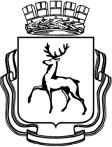 АДМИНИСТРАЦИЯ ГОРОДА НИЖНЕГО НОВГОРОДАДепартамент образованияМуниципальное автономное  общеобразовательное учреждение "Школа № 59"СОГЛАСОВАНО                                                  УТВЕРЖДЕНОЗаместитель директора                                         Директор_____________О.Б.Савина                                   ______________Е.Н.Ветрова31.08.2018                                                              31.08.2018РАБОЧАЯ ПРОГРАММАпо русскому языку 9 класс (ФКГОС ООО)2018-2019 УЧ.ГОД